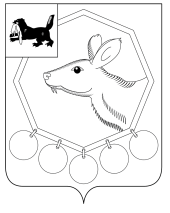                                          РОССИЙСКАЯ ФЕДЕРАЦИЯ                                            ИРКУТСКАЯ ОБЛАСТЬКОНТРОЛЬНО-СЧЕТНАЯ ПАЛАТА МУНИЦИПАЛЬНОГО ОБРАЗОВАНИЯ «БАЯНДАЕВСКИЙ РАЙОН»«04»   июля  2013 г.                                                                                                          № 10                           УТВЕРЖДАЮПредседательКонтрольно-счетной палатыДамбуев Ю.Ф.«04» июля 2013 г.ОТЧЕТО РЕЗУЛЬТАТАХ КОНТРОЛЬНОГО МЕРОПРИЯТИЯ         «Проверка законного и результативного (эффективного и экономного) использования средств областного бюджета, выделенных на реализацию мероприятий перечня проектов народных инициатив по подготовке к празднованию 75-летия Иркутской области за 2012 год, истекший период 2013 года.(наименование контрольного мероприятия)1.Основание для проведения контрольного мероприятия: Поручение председателя Контрольно-счетной палаты муниципального образования «Баяндаевский район» от 10.06.2013г. №5, пункт 16 плана проверок КСП области на II квартал 2013 года.   2.Предмет контрольного мероприятия: законное и результативное (эффективное и экономное) использование средств областного бюджета, выделенных на реализацию мероприятий перечня проектов народных инициатив по подготовке к празднованию 75-летия Иркутской области за 2012 год, истекший период 2013 года   3. Объект (объекты) контрольного мероприятия: администрация муниципального образования «Хогот».  4. Срок проведения контрольного мероприятия - с 01.07.2013г. по 04.07.2013г.  5. Цель контрольного мероприятия: Проверка соблюдения законодательства при использовании средств областного и местных бюджетов.  6. Проверяемый период деятельности: 2012 год истекший период 2013 года.  7. Краткая  характеристика  проверяемой  сферы  формирования  и использования муниципальных средств и деятельности объектов проверки    Полное наименование: Администрация муниципального образования «Хогот». Краткое наименование: Администрация МО «Хогот».Юридический адрес: 669133, Иркутская область, Баяндаевский район, с. Хогот, ул. Трактовая, №65.Почтовый адрес: 669133, Иркутская область, Баяндаевский район, с. Хогот, ул. Трактовая, №65.Администрация МО «Хогот» имеет следующие реквизиты: ИНН 8502003257, КПП 850201001, ОГРН 1068506003697.Проверка проведена с ведома главы администрации МО «Хогот» Ханарова Владимира Павловича, в присутствии бухгалтера Дудкиной Анны Петровны. В проверяемом периоде у администрации поселения имелся лицевой счет №04343014540 в Управлении Федерального Казначейства по Иркутской области для учета средств муниципального бюджета.   8. По результатам контрольного мероприятия установлено следующее:  При Проверке законного и результативного (эффективного и экономного) использования средств областного бюджета, выделенных на реализацию мероприятий перечня проектов народных инициатив по подготовке к празднованию 75-летия Иркутской области за 2012 год установлено следующее.   Мероприятия перечня проектов народных инициатив по подготовке к празднованию 75-летия Иркутской области в МО «Хогот», выполнены в соответствии с вопросами местного значения определенными Федеральным законом «Об общих принципах организации местного самоуправления в Российской Федерации» от 06.10.2003г. №131-ФЗ в следующем  составе: - пошив бурятских костюмов; - пошив сценических сапог;- приобретение ранцев для тушения пожаров;- приобретение мотопомп для тушения пожаров, откачки воды; - приобретение светильников для уличного освещения;- приобретение спортивной формы для МБУК КИК МО «Хогот»;- приобретение тепловых пушек для обогрева помещений учреждений культуры;- приобретение дорожных знаков. Установка знаков в с. Хогот, ул. Трактовая дом № 85 (здание школы);- приобретение пиломатериала для благоустройства территории с. Хогот, д. Шетхулун, д. Старый Хогот, д. Хандагай;- приобретение принтера и видеокамеры для учреждений культуры.Однако не были приняты предусмотренные в соответствии с частью 1 и 2 статьи 86 Бюджетного кодекса РФ муниципальные правовые акты определяющие расходные обязательства по реализации мероприятий перечня проектов народных инициатив по подготовке к празднованию 75-летия Иркутской области за 2012 год в муниципальном образовании «Хогот»  т.е. не было принято решение Думы МО «Хогот» или постановление администрации МО «Хогот». В итоге в реестре расходных обязательств МО «Хогот»  суммы расходных обязательств по реализации мероприятий перечня проектов народных инициатив по подготовке к празднованию 75-летия Иркутской области за 2012 год были включены в реестр путем увеличения общей суммы по соответствующим разделам и подразделам бюджетной классификации.Следует отметить, что в нарушение п.5 ст. 87 Бюджетного кодекса РФ в муниципальном образовании «Хогот» отсутствует порядок ведения реестра расходных обязательств утвержденный администрацией муниципального образования «Хогот». В муниципальном образовании «Хогот» имелась потребность в реализации проектов народных инициатив по подготовке к празднованию 75-летия Иркутской области в 2012 году.Объекты на которые было определено использовать средства по реализации мероприятий перечня проектов народных инициатив по подготовке к празднованию 75-летия Иркутской области состоят в реестре муниципальной собственности поселения.Между Министерством экономического развития и администрацией МО «Хогот» заключено Соглашение №62-57-267/12 о предоставлении субсидий из областного бюджета бюджетам городских округов и поселений Иркутской области в целях софинансирования расходных обязательств по реализации мероприятий перечня проектов народных инициатив по подготовке к празднованию 75-летия Иркутской области. В соответствии с соглашением №62-57-267/12 финансирование из областного бюджета предусмотрено в сумме 524,0 тыс. руб., долевое софинансирование за счет средств местного бюджета в размере не менее 1 процента от общей суммы финансирования  реализации мероприятий перечня проектов народных инициатив по подготовке к празднованию 75-летия Иркутской области определенной в соглашении.Условия софинансирования, установленные п. 7 Порядка №180-пп, соблюдены (11,20 тыс. руб. или не менее 1 процента). Администрацией МО «Хогот» не были соблюдены требования п.3 ст. 18 Федерального закона от 21.07.2005 №94-ФЗ «О размещении заказов на поставки товаров, выполнение работ, оказание услуг для государственных и муниципальных нужд» в части направления в Управление федерального казначейства в трехдневный срок для размещения на официальном сайте сведений о заключении контракта, его изменении и исполнении.        На реализацию  мероприятий перечня проектов народных инициатив по подготовке к празднованию 75-летия Иркутской области за 2012 год в муниципальном образовании «Хогот» всего было произведено расходов на сумму 535199,45 руб. в т.ч. 524000,00 руб. за счет средств областного бюджета и 11199,45 руб. за счет средств местного бюджета.Расходы на реализацию мероприятий перечня проектов народных инициатив по подготовке к празднованию 75-летия Иркутской области за 2012 год в муниципальном образовании «Хогот» были произведены по соответствующим кодам классификации операций сектора государственного управления. По приобретениям произведенным за счет средств по реализации мероприятий перечня проектов народных инициатив по подготовке к празднованию 75-летия Иркутской области за 2012 год в муниципальном образовании «Хогот» имеются необходимые первичные документы, а также имеется соответствующее отражение в регистрах бухгалтерского учета. Имущество приобретенное в ходе реализации проектов народных инициатив по подготовке к празднованию 75-летия Иркутской области за 2012 год включено в реестр муниципальной собственности. При Проверке законного и результативного (эффективного и экономного) использования средств областного бюджета, выделенных на реализацию мероприятий перечня проектов народных за истекший период 2013 года установлено.      Согласно протокола от 07.05.2013г. сельского схода в с. Хогот определен следующий перечень проектов народных инициатив в 2013 году:- приобретение стройматериала для ремонта Дома Народного Творчества с. Хогот, ремонта Дома Фольклора д. Шутхалун и мебели;- приобретение пиломатериала  для ремонта водокачек в д. Хандагай и в с. Хогот, ул. Полевая;- приобретение рукавов, шлангов для пожарной машины, шлангов для водокачек для слива воды, светящихся планов эвакуации для клубов, дорожных знаков для установки по ул. Трактовой;- приобретение оргтехники для МБУК КИК МО «Хогот»;- приобретение запасных частей для трактора МТЗ-82 администрации МО «Хогот»;- приобретение стройматериала для строительства обелиска воинам, павшим в ВОВ в с. Хогот;- приобретение детской спортивной игровой площадки.        Однако не были приняты предусмотренные в соответствии с частью 1 и 2 статьи 86 Бюджетного кодекса РФ муниципальные правовые акты определяющие расходные обязательства по реализации мероприятий перечня проектов народных инициатив в муниципальном образовании «Хогот» в 2013 году  т.е. не было принято решение Думы МО «Хогот» или постановление администрации МО «Хогот». В итоге в реестре расходных обязательств МО «Хогот»  суммы расходных обязательств по реализации мероприятий перечня проектов народных инициатив на 2013 год были включены в реестр путем увеличения общей суммы по соответствующим разделам и подразделам бюджетной классификации.  9. Выводы: 1. Поставленные цели проектов народных инициатив по подготовке к празднованию 75-летия Иркутской области за 2012 год в муниципальном образовании «Хогот» достигнуты, что свидетельствует об эффективном использовании бюджетных средств.10. Предложения:1. Направить представление в адрес главы администрации МО «Хогот» об устранении нарушений и соблюдении в дальнейшей деятельности бюджетного законодательства и положений Федерального закона от 21.07.2005 №94-ФЗ «О размещении заказов на поставки товаров, выполнение работ, оказание услуг для государственных и муниципальных нужд».Председатель КСП МО «Баяндаевский район»                                                        Дамбуев Ю.Ф.Инспектор                                                                                   Борхонов А.М.   